TM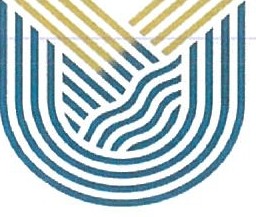 VAAL UNIVERSITYOF TECHNOLOGYInspiring thought. Shaping talent.THE VAAL UNIVERSITY OF TECHNOLOGYSTUDENT REPRESENTATIVE COUNCIL'S CONSTITUTIONThe Vaal University of Technology was established in terms of the Higher Education Act 101 of 1997 as a public higher education institution that offers learning, teaching, and research. The Student Representative Council (SRC) of the Vaal University of Technology (VUT) is established in terms of section 35 of the Higher Education Act 101 of 1997 and section 66 of the Statute of the VUT.PREAMBLEThe members of the Student Representative Council and Student Governance of the Vaal University of Technology, hereby commit themselves to:creating and sustaining an environment within which knowledge may be discovered, shared, and utilised for the benefit of the community;promoting the vision and mission statement of the Vaal University of Technology;promoting and protecting the principles entrenched in the Bill of Rights contained in the Constitution of the Republic of South Africa;upholding principles of transparency, accountability, responsiveness, and fair participation in the student community;recognising the right to freedom of speech, association, assembly, and protest of all the members of the university, provided the rights of others are not infringed;promoting and appreciating diversity, gender parity, transformation, and collegiality within the VUT;affirming and promoting the right of students to quality teaching and services; andrespecting and encouraging democracy and fostering a collegial culture that promotes fundamental human rights and creates an appropriate environment for teaching and learning.Subject/a the provisions of the Higher Education Act 101 of 1997 (as amended), the Statute and rules of the university, and the decisions of the University Council, we as the Student Representative Council of the Vaal University of Technology (VUT) affirm the above principles and values as foundations for the entire Student Governance, including delivery sites	(satellite	campuses)	of	the	university.CHAPTER 1Definitions and Purpose of this ConstitutionDEFINITIONS (in case of any inconsistencies of definitions between this policy and any other institutional policy, the Statute, in concurrence with the Higher Education Act, shall hold the correct definition)"Act" means the Higher Education Act, 1997 (Act No. 101 of 1997), as amended, briefly referred to as the HE Act 101, 1997."Annual student summit" means a student summit convened by the SRC in terms of this Constitution."Asset" means any resource that is under the control of the SRC, which is intended to enhance the functionality of the organisation/SRC/DSSRC"Chief Electoral Officer" shall mean the person who is charged with the responsibility of management, coordination and administration of SRC Elections. He/she provides direction and leadership in case of an impasse in the Electoral Commission."Council" means the governing body of the university."Delivery Sites Student Representative Council" means the student representative council at any of the university's sites of delivery, herein referred to as DSSRC."Employee" means any person employed by the university."Executive Director • Student Support Services" shall mean an executive staff member of the university responsible for Student Support Services."Ex officio" shall mean by virtue of his/her office."Faculty Council" shall mean a duly constituted student council set up to represent the interests of students in a particular faculty."General Secretary" means the Chief Administrative/Operations Officer responsible for the day-to-day administration or management of the SRC."Institutional Forum" means the Institutional Forum as contemplated in section 31 of the HE Act 101, 1997."Majority" means a simple majority (50% plus 1), unless otherwise indicated."Student Mass meeting" means a meeting of students of the Vaal University of Technology, organised and conducted by the Student Representative Council/DSSRC or the Student Parliament in accordance with this Constitution."Month" means calendar month."Post-Graduate student" shall mean a VUT student that is enrolled on a qualification that is from NQF level 8 upwards, i.e. post-graduate diploma, honours degree, Masters or PhD. Qualifications and exit levels from NQF level 5 to 7 areconsidered to be undergraduate qualifications, i.e. diplomas, degrees and advanced diplomas.""Recognised student organisation" shall mean a student organisation that has met the criteria as set out by the SRC/DSSRC in the university's functional rights procedures as well as relevant categorisations."Student political structure or a student political organisation" shall mean a student organisation that exists to contest student governance elections and transitional processes and whose programmes are devoted to political and student governance objectives within the institution, and which exists in at least one other South African Higher Education institution."Student social structure" shall mean a student organisation whose programmes are devoted to social and developmental activities of students."Student religious structure" shall mean a student organisation whose programmes are devoted to religious and spiritual development of students."Student academic structure" shall mean a student organisation whose programmes and activities provide curricular support and development for students in a particular course or field of study."Student cultural structure" shall mean a student organisation whose programmes and activities are dedicated to cultural representation, expression and development."Student Governance", shall mean a system of programmes, policies, procedures and structures that exist within the institution in order to provide platforms for representation of registered students within the institution which reflect, represent and guide the needs and views of registered students."Schedule A" means the schedule attached to this Constitution containing the Electoral Policy, Finance Policy, Code of Conduct, and Privileges Policy for the Vaal University of Technology's SRC and DSSRC."Senate" means the university body responsible for academic matters contemplated inthe HE Act 101, 1997."Signatories" means the three officers of the SRC, that is, the President, Treasurer General, and Secretary General."Simple majority" means 50% + one of the members present when such a vote is conducted."Specialfurgent mass meeting" means a special mass meeting convened by the SRC/DSSRC in terms of this Constitution."SRC" means the Student Representative Council of the Vaal University of Technology at its main campus in Vanderbijlpark. This refers to a body of student representatives democratically elected by students in terms of this Constitution."SRC/DSSRC ordinary meeting" means regular meetings of the SRC/DSSRC held at certain preferred periods."Statute" means the institutional statute of the Vaal University of Technology."Student'" means a person registered as a year or semester student for an instructional programme offered by the Vaal University of Technology."Student community" means all students duly registered as such at the university."Student Parliament" means the Parliament of the Student Governance as constituted and elected in terms of this Constitution at all delivery sites of the Vaal University."University" means the Vaal University of Technology as established in terms of the Higher Education Act 101 of 1997, as amended.PURPOSE OF THE CONSTITUTIONThe express purpose of this Constitution is to regulate the operations of the SRC/DSSRC/SRC Sub-Committees and to provide a framework for management of relations between the SRC/DSSRC and the student body, Council, and the VUT management.The Constitution of the Student Representative Council serves the purpose of outlining the details and the procedural implementation aspects of the Higher Education Act, Act No. 101, 1997 (as amended) and the Statute of the Vaal University of Technology with regard to the establishment and composition, manner of election, term of office, functions, and privileges of the Student Representative Council. Where a conflict arises between the SRC constitution and the electoral policy, the SRC Constitution shall take precedence.The Constitution bestows rights and responsibilities on the SRC/DSSRC and the student body of the Vaal University of Technology.FOUNDING VALUESThe SRC is committed to:Representing the best interests of the student community.Providing democratic, transparent, effective, accountable and coherent student leadership.Creating and sustaining an enabling academic environment and vibrant studentcommunity striving for excellence, tolerance and respect for diversity.The values of co-operative and good governance.Upholding, respecting and promoting the founding values of the Constitution of the Republic of South Africa, 1996 and the rights contained in the Bill of rights.CHAPTER2Name, Aims and Objectives, Jurisdiction and/or Status, and ApplicationESTABLISHMENT OF THE SRC/DSSRCSubject to the Higher Education Act and the University Statute a Student Representative Council (SRC) in respect of the main campus of the Vaal University of Technology and a separate Delivery Site Student Representative Council (DSSRC) for each delivery site of the Vaal University of Technology is hereby established.AIMS AND OBJECTIVESTo promote quality teaching, training, research, and community service.To safeguard the prevalence of unity and well-being among students.To foster the prevalence of a conducive environment for teaching learning and development.To promote academic excellence at VUT.To represent, coordinate, and promote student interests.SRC/DSSRC FUNCTION, AUTHORITY,  JURISDICTION AND/OR STATUS, AND APPLICATIONIn accordance with section 67 of the Vaal University of Technology Statute, the following shall be the roles and responsibilities of the SRC and the DSSRC:To preserve and promote the interests of the Vaal University of Technology students and community.To carry out all the decisions as agreed on in meetings of the Student Representative Council, subject to the rules and policies of the university.	To carry out all the decisions as agreed in meetings with management and other structures of the Vaal University of Technology subject to Vaal University of Technology policies, rules and procedures.To respect and uphold the Constitution and the Code of Conduct of the Student Representative Council.To protect and promote the good image of the university and that of the SRC.To enhance unity and cooperation among students.To affiliate to any external non-partisan structure whose operations are in the interests of students of the university and education in general.To manage the life of clubs, societies, and organisations on campus and render any assistance and any other function stipulated in the Statute of the Vaal University of Technology.ROLES AND RESPONSIBILITIES OF THE DSSRCTo oversee all student organisations, clubs, and/or societies, at the Vaal University of Technology delivery sites including the granting or withdrawing of recognition of such student organisations, clubs, and/or societies.To coordinate and supervise the use of resources and facilities placed under the jurisdiction of the DSSRC.To convene and conduct all authorised meetings of the general student body on a satellite campus.To account for funds provided to the DSSRC in accordance with the applicableprovisions of this Constitution and VUT policies and procedures.To organise and promote extramural and social activities for students at each delivery site.To liaise, on behalf of student(s) on campus, with campus management, academic staff, faculty administrators, Student Support Services and other role players.To perform and any other function that might be deemed appropriate by the SRC/DSSRC.To establish such committees or sub-committees as it may deem necessary for the effective functioning and operation of the DSSRC.AUTHORITY OF THE SRC(a) The SRC is the highest representative structure of authority of the student body. Its agreements with the Vaal University of Technology Council and Management shall be binding to all students.JURISDICTION OF THE SRC/DSSRCThe SRC/DSSRC shall have full control over resources/assets under its care, subject to university policies and procedures.The SRC shall have jurisdiction over the main campus of the university.The DSSRC shall have jurisdiction over delivery sites of the university where it is elected.APPLICATIONThis Constitution applies to Vaal University of Technology students, the SRC, and the DSSRC provided for at the university.The university as a whole shall have a Student Representative Council at its main campus in Vanderbijlpark (hereinafter referred to as the "SRC") and a delivery site representative Council at each of its delivery sites referred to as the DSSRC.The SRC of the university shall be elected where the seat of the university lies, namely the main campus at Vanderbijlpark.In the event of any conflict, contradiction, and/or uncertainty regarding powers and functions of the SRC/DSSRC the University Council shall have the final decision.This Constitution and any amendments to it shall only be in force and effect once it has been approved by the University Council. and confirmed in writing.The Constitution shall be subject to university policies, rules, and regulations. (Refer to the SRC Code of Conduct and the Vaal University of Technology Statute.)STATUS OF THE SRC/DSSRCThe SRC/DSSRC is established in terms of section 35 of the Higher Education Act, 1997 as well as section 66 of the Vaal University Statute, 1999.The Vaal University of Technology's SRC and DSSRC are non-legal entities and cannot, therefore, enter into contracts or agreements on behalf of themselves, the student body, or the VUT. The SRC/DSSRC cannot summon or be summoned.Members of the SRC/DSSRC cannot jointly or severally enter into any agreements and/or contracts on behalf of the university.CHAPTER3Student Charter (Rights)STUDENT CHARTER (RIGHTS)The Vaal University of Technology agrees to maintain conditions under which the institution can comply with the highest standards of quality, institutional integrity, and freedom of expression and agrees on a system of governance that protects and promotes the rights and responsibilities of its members by embracing the following:	The right of. students to learn and the responsibility of the institution to provide opportunities, and protective measures/mechanisms that best promote the learning process in all its respectsEnsuring fair and just treatment in all procedures and proceedings of the university.Maintaining an academic environment free from disruptive interference with the educational missions, processes, and functions of the institution.Ensuring prevalence of a quality platform for teaching and learning. (e)Maintaining a healthy student environment conducive to healthy lifestyles.Rejecting harassment, intimidation, assault, coercion, or threats.Maintaining a high standard of honour regarding academic matters and a high standard of conduct regarding all non-academic matters.Practising freedom of speech, expression, and association.Refraining from any violent or criminal acts.U) Resolving all disputes peacefully by means of negotiations.CHAPTER4Assembly, Demonstration, and PetitionASSEMBLY, DEMONSTRATION AND PETITIONSSubject to applicable university policies, rules, and regulations as contained in the Vaal University's Picketing Policy, every student has the right to a peaceful and unarmed assembly and demonstration on campus and to submit petitions to the university authorities, provided that any such petition submitted to any such structure or authority must contain the following information:Students' name, student number and signatureOrganisers' student numbers, names and contact detailsList of concerns that need the attention of the Vaal University of Technology managementThe sole purpose of the disclosure requirement in the case of the submission of a petition in terms of section 4.1.1 of this chapter shall be to determine the genuineness of such petition, and no student may be victimised or intimidated by virtue of the submission of such a petition.CHAPTERSComposition of the SRCCOMPOSITION OF THE SRC/DSSRCSubject to the provisions of the Statute of the Vaal University of Technology, the SRC shall comprise of the following:Elective PortfoliosThe PresidentThe Deputy PresidentThe Secretary GeneralThe Deputy Secretary GeneralThe Treasurer GeneralThe Legal, Policy and Constitutional Affairs OfficerThe Religious and Cultural OfficerThe Academic OfficerThe Entertainment OfficerU)	The Gender and Transformation OfficerThe Sport OfficerThe Housing and Catering OfficerThe Media and Publicity OfficerThe International Students OfficerEx-officio portfolios of the SRCFaculty OfficersThe Faculty of Human SciencesThe Faculty of Engineering and TechnologyThe Faculty of Applied SciencesThe Faculty of Management SciencesPost-Graduate OfficerEx-officio members of the SRC have the same powers as SRC members who are in elective portfolios.Delivery Site Student Representative Council (DSSRC)Subject to the Statute of the Vaal University of Technology, a Delivery Site Student Representatives Council (DSSRC) in respect of each delivery site of the university shall be composed of the following office bearers:The ChairpersonThe Deputy ChairpersonThe SecretaryThe TreasurerThe Sport CoordinatorThe Academic CoordinatorThe Housing and Catering CoordinatorCHAPTER6SRC Term of OfficeSRC TERM OF OFFICEThe term of office of the SRC/DSSRC shall be a maximum of 12 months, commencing immediately after the announcement of final results and the allocation of portfolios,An AGM shall be convened by the SRC/DSSRC no later than the end of the third quarter of the academic year for the presentation of the SRC/DSSRC reports.An AGM shall be a meeting where the SRC/DSSRC in office delivers its reports on its term of office and hand over to Student Life and Governance.Failure to convene a successful AGM shall not stop the initiation of SRC election processes.The date of next SRC Elections shall be announced by the Executive Director - Student Support Services after consultations with the outgoing SRC.Members/students shall be eligible to serve on the SRC for a maximum of two terms. No individual member may serve on the SRC for more than two terms, whether consecutively or separately.CHAPTER 7Functions of the SRC Office BearersFUNCTIONS OF OFFICE BEARERSPresidentShall be the Chief Executive Officer of the SRC.	Shall be the Chairperson of all meetings of the SRC, the Executive Committee, the AGM, and the mass meeting of the student body.	As part of the SRC, he/she shall ensure the identification of appropriate projects and delegate SRC/DSSRC members in concurrence with the Secretary General.	Shall make decisions in good faith on behalf of the SRC, together with the SRC Executive provided that those decisions will be reported on at the next meeting of the SRC.Shall be the official spokesperson of the SRC.	Shall, together with the Secretary General and the Treasurer, be a signatory on behalf of the SRC.	Shall present the end of year report at the annual general meeting (AGM) after it has been ratified by the Student Parliament.Shall ensure the smooth running of the SRC during the term of office.	Shall at all times communicate his/her unavailability to manage and administer the Office and ensure that somebody acts as President.Shall be accountable to the student body and the Student Parliament.Deputy PresidentShall perform all duties of the President as and when the need arises.Shall act as President when, for whatever reason, the President is unable to continue carrying out his/her functions as President of the SRC. This will be temporary until the by-elections/or the next elections of the new SRC.Shall administer and manage the operational functions of the SRC in collaboration with the president.Shall ensure the establishment and smooth running of the Student Parliament incollaboration with officials of the Student Life and Governance Office.Shall be the head of discipline of the SRC.Shall ensure that each DSSRC shall function effectively and efficiently.Shall, in collaboration with the President, submit quarterly progress reports to the SRC Executive and Student Parliament.Shall perform all other activities delegated to him/her by the SRC Executive.Secretary GeneralThe chief administrator of the SRC.Shall ensure the effective running of the daily administrative activities of the SRC.	Shall manage and ensure the communication of the activities of the SRC, which will include giving notice to the students of general meetings in collaboration with the Media and Publicity Officer.Shall keep records of all the proceedings of the meetings of the student body.Shall administer and manage the staff employed by the SRC.	Shall maintain the existence of regular communication with the Deputy Secretary General.Shall work in collaboration with the Deputy Secretary General.	Shall prepare and present the status quo progress report of SRC activities (which has been ratified by Student Parliament) to the annual general meeting.Shall submit quarterly progress reports to the SRC.Shall perform all other activities delegated to him/her by the SRC Executive.Deputy Secretary GeneralShall perform all secretarial duties to aid the General Secretary; these include the following: not provided in terms of Section 66Shall minute and record proceedings at all meetings of the SRC.Shall minute and record proceedings at all meetings of the student body.Shall liaise with the media on behalf of the SRC.Shall publish the activities of the SRC.Shall perform all other activities delegated to him/her by the SRC Executive.Treasurer GeneralShall be the Financial Officer of the SRC.Shall manage the income and expenditure of the SRC.Shall implement SRC Finance Policy in line with VUT policies and procedures.Shall implement the provisions of the VUT Finance Policy.Shall administer the SRC Student Trust Fund in line with appropriate guidelines (the SRC to develop guidelines with the assistance of the Student Life Department).Shall compile and present a sound financial report (which has been ratified by Student Parliament) to the annual general meeting.Shall be responsible for SRC fundraising in line with the VUT Fundraising Policy.Shall coordinate the compilation and submission of budgets by all clubs, societies, and organisations.Shall submit a written financial report of the SRC on a quarterly basis to the SRC Executive and Student Parliament.U) Shall perform all other activities delegated to him/her by the SRC Executive.Shall compile and maintain the assets register of the SRC.The Treasurer General serve as the primary signatory of all financial transactions.7.1.6	Academic OfficerShall be the representative of the SRC to the Senate of the University.The Academic Officer shall ensure the establishment of an Academic Affairs Council and act as its Chairperson. The committee shall comprise of the Post-Graduate Officer and all Faculty Officers.	Shall participate in curriculum development activities of the university and quality assurance in order to ensure that appropriate curriculum issues are addressed to the benefit of the student body.	Shall interpret the priorities of the Higher Education Act for the SRC and Parliament in order to ensure that the students' activities complement the core business of the university, which is teaching, research, and community service.	Shall ensure that there is appropriate student representation at all academic forums within which decisions affecting students are made.	Shall ensure that there is appropriate maintenance of academic infrastructure such as the library, lecturer halls, and laboratories.	Shall maintain a direct link with the Deputy Vice- Chancellor: Academic and/or Registrar's office so as to be up to date with academic matters.	Shall ensure prevalence of a quality platform for teaching and learning.i)j)the SRC Executive.Shall submit a quarterly report to the Executive.Shall perform all other activities delegated to him/her byk)		The Academic Officer shall, in partnership with SLG, be responsible for the arrangement of academic support for all SRC members.7.1.7.	Legal, Policy and Constitutional Affairs Officera)of the SRC.b)ensure their implementation.c)members of the SRC.d)e)the student body.f)Shall be responsible for legal and constitutional matters Shall be the chief custodian of SRC Policies and shall Shall ensure adherence to the Code of Conduct byShall represent the SRC in the Institutional ForumShall also be responsible for the safety and security ofShall submit a quarterly report to the SRC Executive.	Shall ensure the establishment of the Legal, Policy and Constitutional Affairs Sub-Committee of the SRC and, thereafter, act as its Chairperson.	Shall be the chair of the panel for the recognition of student structures.7.1.8.a)whole student body.Gender and Transformation OfficerShall ensure the fair and equitable treatment of the	Shall	ensure	the	implementation	of	SRC	positions	on	Gender	and Transformation.	Shall	promote	(in	collaboration	with	the	Health Department of the university) health and social welfare issues.Shall liaise with student political and mainstream organisations with regard to transformation issues.	Shall ensure the establishment of the Gender and Transformation Subcommittee of the SRC and shall be the Chairperson thereof.Shall submit a quarterly report to the Executive.	Shall perform all other activities delegated to him/her by the SRC Executive.Entertainment Officera)body.b)Executive for approval.c)SRC.d)Subcommittee of the SRC.e)f)the SRC Executive.Shall organise entertainment activities for the student Shall recommend entertainment activities to the SRC Shall establish the Entertainment Subcommittee of the Shall be the Chairperson of the EntertainmentShall submit a quarterly report to the Executive.Shall perform all other activities delegated to him/her byg)		To promote the development of young artistic talent by providing opportunities for talent identification and development from entry level to high performance or professional level.The Religious and Cultural Officera)b)Council of the SRC.Shall establish the Religious and Cultural Council SRC. Shall be Chairperson of the Religion and Cultural	Shall ensure the development, monitoring, and promotion of inter-religion and intercultural activities at the university.	Shall ensure the implementation of the SRC resolutions on Religion and Culture in conjunction with the Legal, Policy and Constitutional Officer as well as the Gender and Transformation Officer.e)f)the SRC Executive.Shall submit a quarterly report to the Executive.Shall perform all other activities delegated to him/her bySport Officera)Sports Council.Shall, in collaboration with the Sport Office, establish aShall be the Chairperson of the Sports Council.Shall represent the interests of the students at all sports and recreation meetings held with the Sports Department of the university.	Shall recommend sports and recreational events to the SRC Executive for approval.e)f)the SRC Executive.Shall submit a quarterly report to the Executive.Shall perform all other activities delegated to him/her byg)		Shall promote VUT as the home of champions where major sports are a tool for social cohesion and development among studentsStudent Accommodation and Catering Officer	Shall, in collaboration with the SRC Executive and the Student Accommodation and Catering Department, ensure the election of House Committees and the Central Housing Committee.	Shall be the Chairperson of the Central Housing Committee.	Shall ensure the existence of a conducive housing environment and the provision of nutritious meals to students.Shall submit a quarterly report to the SRC Executive.	Shall perform all other activities delegated to him/her by the SRC Executive.f)Committee constitution.Shall	ensure	the	implementation	of	the	HouseFaculty OfficerShall be a member of the Academic Affairs Council.	Shall ensure the formation of student academic societies within the faculty in consultation with the Legal, Policy and Constitutional Affairs Officer.	Shall monitor the programme of action of the various academic societies within the faculty.	Shall be a representative of students of the faculty at the Faculty Board meetings and other faculty forums whose decisions affect students.	Shall participate in curriculum development and quality assurance activities of the faculty in order to ensure that appropriate curriculum issues are addressed to the benefit of the student body.	Shall maintain a direct link with student, the Dean and HODs of the faculty so as to remain up to date regarding academic challenges of the faculty.	Shall, in conjunction with the Academic Officer, submit a quarterly report to the SRC Executive.Shall perform all other activities delegated to him/her by the SRC.Shall be a chairperson of a relevant Faculty Council.International Students OfficerShall coordinate SRC international programmes and maintain relations between the student community and international communities at academic, social and political levels;Shall convene an International Students' Forum;Shall strive to ensure that the university remains committed to its goals of internationalization;Shall act as a channel for all concerns relating to University structures' policies, rules and regulations in relation to international Students;Shall submit quarterly reports to the Executive;Shall perform all other activities delegated to him/her by the SRC Executive;Shall work closely with the International Relations Department of the University.Shall manage external and international affairs of the SRC.Media and Publicity OfficerShall convene and chair the Media and Publicity sub-committee of the SRC, ensuring that some of the members on the sub-committee are drawn from students who are registered for Public Relations, media, and marketing related courses.Shall in conjunction with the Media and Publicity sub-committee, design an action plan for the year, including a budget, and present it to the SRC for approval.Shall in conjunction with the President and Secretary General, prepare and release statements as and when required.Shall be responsible for the Public Relations of the SRC, ensuring that the SRC cultivates and projects a positive image.Shall in the spirit of collegiality and in conjunction with the Advancement Department ensure that its sub-structures are able, where necessary, to articulate to the media the student voice.Shall perform all other activities delegated to him/her by the SRC Executive.Post-Graduate OfficerShall be the chair the Post-Graduate Council Executive.Shall be responsible for all post-graduate academic matters in the university.Shall liaise with Post-Graduate departmental representatives.Shall liaise with the Higher Degrees Office.Shall ensure the development of an environment conducive to academic excellence.Shall be responsible for creating or enhancing education initiatives within the universityand the surrounding communities.Shall promote and inform undergraduate students about postgraduate studies.Shall liaise with internal and external research and funding bodies in consultation with the Finance Coordinator in line with VUT Fundraising policies.Shall, in conjunction with the Academic Officer, submit a quarterly report to the Executive of the SRC.Shall perform all other activities delegated to him/her by the SRC Executive.CHAPTERSExecutive Committee of the SRC and its functionsEXECUTIVE COMMITTEE OF THE SRCAn Executive Committee of the SRC shall be established consisting of:The PresidentThe Deputy PresidentThe Secretary GeneralThe Deputy Secretary GeneralThe Treasurer GeneralThe Academic OfficerThe Legal, Policy and Constitutional Affairs OfficerThe International Students OfficerFUNCTIONS OF THE EXECUTIVE COMMITTEE OF THE SRCThe SRC Executive Committee shall:Only convene meetings to discuss urgent matters;Performs technical duties of an administrative and technical nature and diligently reports back to the SRC;Refer all its decisions to the full SRC meeting for ratification;CHAPTER 9Composition of Student GovernanceHIERARCHY OF STUDENT GOVERNANCEAGM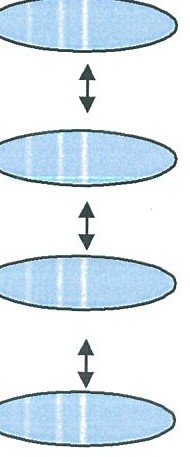 MASSPARLIAMENTSRC/DSSRCANNUAL GENERAL MEETINGIt shall be the highest decision-making student body of the universityIt shall be convened by the SRC/DSSRC no later than the end of the third quarter of the academic year for the presentation of SRC/DSSRC reports.The SRC must present the financial, the presidential, and the secretarial reports at all annual general meetings.STUDENT MASS MEETINGIt shall be the second highest decision-making body of the entire Student GovernanceIt shall be convened by the SRC/DSSRC at least once per academic quarter, shall consider quarterly reports, notwithstanding other provisions of the Constitution with regard to special meetings, and shall act within the powers of the Constitution.THE STUDENT PARLIAMENTThe SRC must convene the Student Parliament within a minimum of thirty (30) working days after the IEC has declared the elections of the SRC free and fair.The Student Parliament shall advise the SRC on its programme of action, policies, and reports to be presented to the mass meeting and the AGM.STUDENT	REPRESENTATIVE	COUNCIL/DELIVERY	SITES	STUDENT REPRESENTATIVE COUNCILII shall be the executive body of the student body and shall perform all functions listed in the Constitution.The SRC/DSSRC is accountable to the student body of the university.c) The SRC/DSSRC shall present its policies, programme of action, and reports to the Student Mass Meeting and the AGM after these have been ratified by the Student Parliament.CHAPTER 10Student ParliamentSTUDENT PARLIAMENT AND ETHICS COMMITTEEA Student Parliament shall be composed of the following:Two representatives from the Cultural Council, two representatives from the Social Club Council, two representatives from the Religious Council, two representatives from the Sport Council, two representatives from the Post-Graduate Council and two representatives from each recognised political structures. These names will be submitted in writing by the relevant structure or council to the Speaker of Parliament. Each member of the Student Parliament, excluding the observer members referred to hereunder, shall have a right to vote on any matter requiring a vote in the Student Parliament.Three rotating   observer   representatives   per   recognised   organisation   or(committee) shall be submitted to the Speaker of Parliament within (14) working days after the registration period in the new academic year. There shall be one observer representative at a time.Two representatives from the Central Housing Committee of the House Committees.Four representatives from each DSSRCAll members of the SRCOffice Bearers Of Student ParliamentThe following shall be the Office Bearers of the Student Parliament:Speaker of ParliamentDeputy Speaker of ParliamentSecretary of ParliamentDuties Of Office BearersSpeaker of ParliamentShall be the chairperson of all the Student Parliament meetingsShall ensure the smooth running of the meetings of Student ParliamentDeputy SpeakerShall perform all duties delegated to him/her by the Speaker of ParliamentShall be the Acting Speaker of Parliament the absence of the SpeakerShall manage all external affairs of the Student ParliamentShall be the advisor to the Speaker of Parliament on legal and transformation affairsSecretary of ParliamentShall be the chief administrator of Student ParliamentShall issue out all notices on behalf of Student ParliamentShall be the spokesperson of Student ParliamentShall manage the calendar of Student ParliamentPowers and Duties of Student ParliamentStudent Parliament shall act as an advisory body to the SRC on matters relating to policies and other related activities.Shall receive and discuss reports from the SRC.Shall recommend the adoption of amendments to the constitution of the SRC.Shall recommend the appointment of committees and recommend duties to such committees as the case may be.Shall receive and consider reports which shall be submitted by the President, Deputy President, Secretary General and Treasurer General.Shall give advice and guidance when the disciplinary committee of the SRC fails to make decisions on matters of discipline.Shall advise the SRC Programme of Action and budget, and shall be consulted before any major deviation from the SRC Programme of Action or budget that was adopted by the Student Parliament.The decision of the Student Parliament shall be taken by a majority of votes of the elected members present at that meeting.All decisions of the Student Parliament meeting must as far as practicable possible be implemented before the following meeting of the Student Parliament and feedback of the implementation must be given.Meetings of Student ParliamentThere shall be ordinary meetings and extra-ordinary meeting.The quorum of ordinary meeting shall be 50% plus 1.The quorum of extra-ordinary meeting shall be 40%.Ordinary meetings of Student ParliamentShall be attended by all members of parliament.Shall be held once per quarter.The Secretary General shall request members to submit items for the meeting by giving them five days to do so.The Secretary General shall be responsible for drafting the agenda of ordinary meetings of Student Parliament.Extra-ordinary meetingThe extra-ordinary meeting of the Student Parliament shall be called by the Speaker of the Parliament if at least 40% of the members of student parliament petition him/her in writing to do so, in which case the meeting shall takes within seven days after the petition has been received.An extra-ordinary meeting of Student Parliament can be called by the SRC if there is an urgent matter through the Speaker for such meeting to take place.The notice of the date, time, venue and agenda of the extra-ordinary meeting of the Student Parliament shall be circulated and electronically confirmed to the members of the Student Parliament at least 36 hours before commencement ofthe meeting.Ethics Committee of Student ParliamentSpeaker of parliamentMember of Student Life and Governance DepartmentDeputy President of the SRCSecretary of the SRCAny other two members of Parliament elected during the meeting of parliament.The Legal, Policy and Constitutional Affairs OfficerFunctions of The Ethics Committee of The Student ParliamentThe Committee shall ensure the discipline and good conduct of the entire Student Governance.The Committee shall receive complaints and hold disciplinary hearings on the conduct of members of Student Governance/SRCtDSSRC and make recommendations to Parliament for remedial action.Term of Office For Student Parliament MembersThe term of office for members of Parliament and its office bearers shall be a maximum of 12 months and shall co-incide with the term of office of the SRC.Student Parliament shall convene every quarter.Student Parliament shall ensure that a quorum for meetings shall be 60% of permanent members.CHAPTER 11Dissolution, Termination of Membership of the SRC/DSSRC and Vacancies in the SRC/DSSRCDISSOLUTION OF SRCThe SRC/DSSRC shall be dissolved if and when:50% of members of the SRC resign from the SRC.	A motion of no confidence has been lodged by any registered   student   or student organization with the Speaker of Parliament supported by a petition containing at least 20% of registered students' signatures confirming such a motion and the motion is carried by a two thirds majority vote of registered students present at a mass meeting convened by ParliamenU or any mass meeting convened by the SRC/DSSRC.Termination of membership of SRC/DSSRCMembership of the SRC/DSSRC shall be terminated if and when:A member ceases to be a registered student of the university;A member tenders his/her resignation in writing and such resignation is accepted by the SRC or the DSSRC;A member has been found guilty of misconduct by the Ethics Committee of the Student Parliament.(d} A member has been found guilty of misconduct by a university disciplinary hearing or have been convicted of any crime by any court of law in the Republic of South Africa or elsewhere and sentenced to imprisonment without the option of a fine or a fine of more than R5,000 (FIVE- THOUSAND RAND);(e) A member fails to attend five consecutive meetings of the SRC or DSSR, which are properly convened in terms of this Constitution, including committee meetings where the member serves in his/her capacity as an SRC/DSSR member, without an acceptable written or verbal reason.VACANCIES IN THE SRC/DSSRCIn case of vacancies occurring in the SRC/DSSRC before the end of semester one:Student Support Services will, in consultation with the SRC, arrange by-elections; andStudent Support Services may, after consulting with the SRC, recommend the reshuffling of roles in the SRC/DSSR.In case of reshuffling:Reshuffling will only be considered if a vacancy is created (4) months after the date of elections of the SRC in office.Transitional arrangements by MANCOM in times of national disaster and/or emergency:The VUT Management in consultation with the Executive Director: Student Support Services shall make transitional arrangements in circumstances where the annual SRC Elections may not be conducted due to circumstances beyond the control of the university.The VUT Management in consultation with the Executive Director: Student Support Services may establish an Interim SRC and determine its applicable guidelines, term of office, powers and functions.Candidates for the Interim SRC will have to meet the requirements that are set out for candidates who want to participate in SRC elections.CHAPTER12Amendments to the SRC ConstitutionAMENDMENTS TO THE SRC CONSTITUTIONWith due regard to the HE Act 101, 1997 and the Statute of the Vaal University of Technology, any proposed amendment of, or addition or deletion to, this Constitution must be approved by the Council of the university.Any amendment of, or deletion to, this Constitution shall be regarded procedural under the following conditions:Any registered student/recognised club/society or student organisation may submit, in writing, a proposed amendment/deletion to this Constitution.The proposal shall be submitted to the General Secretary of the SRC by the student/recognised club/society or student organisation.All submissions must be supported by at least 100 signatures registered students.On receiving a valid proposed amendment, the SRC in conjunction with Student Life and Governance shall publish a notice of the date, venue, and time of a student mass meeting for the purpose of considering the proposed amendment which if adopted by the meeting must be submitted to the Council of the University for approval and shall only be effective on approval of the Council.CHAPTER 13Application for Recognition and Withdrawal of Student Structures/Organisations/Clubs/SocietiesRECOGNITION OF STUDENT ORGANISATIONSThe applicant shall be required to meet the following conditions:Applications by the concerned applicants to the SRC for recognition shall be made using prescribed forms.A minimum of one hundred and fifty (150) signatures from registered students in support of the formation of a political organisation and six signatures from students willing to serve on a founding committee of the proposed organisation shall be required.A minimum of one hundred (100) signatures from registered students in support of the formation of any other organisation and six signatures from students willing to serve on a founding committee of the proposed organisation shall be required.The application should include the intended aims and objectives of the organisation.The application should provide reasons why no other existing recognised student organisation within the university can fulfil its aims and objectives.The application should provide an action plan and programme of. the proposed organisation.The applicant should submit a copy of its draft Constitution and its vision and mission statements.Following the submission of the application and the required documents, the student organisation applying for recognition shall be required to organise a meeting of the student organisation to be attended by a member of the SRC/DSSRC and to submit a record of proceedings of that meeting together with an attendance register.The SRC/DSSRC member attending such a meeting shall make a recommendation on the recognition of such organisation to an ordinary meeting of the SRC/DSSRC.U) If recognition is granted, the student organisation will be notified in writing within(14) working days of the decision to grant it recognition and will then be granted the right of existence in terms of the constitution.If an application for recognition is rejected, full reasons for the rejection shall be supplied (in writing) to the applicants by the SRC/DSSRC within (14) working days after the SRC/DSSRC meeting at which the application was considered.In the event of an application being rejected, the applicants have the right to submit an appeal, together with the written notice of rejection by the SRC/DSSRC, to the Assistant Director: Student Life and Governance.On receiving an appeal against a decision of rejection for recognition of a student structure, the Assistant Director: Student Life and Governance shall establish an Appeals Committee comprising (1) the Executive Director: SSS, (2) the Speaker of the Student Parliament, (3) the Assistant Director: Student Life and Governance, and (4) any other member of the Student Parliament recommended by the Student Parliament for such an appeal.The decision of the Appeals Committee shall be final and binding on all parties.WITHDRAWAL OF STUDENT ORGANISATIONS' RECOGNITIONThe SRC/DSSRC shall have the right to withdraw recognition of student organisations, provided that the procedure in 13.2.2 below is followed.Procedure For Withdrawal Of RecognitionThe SRC/DSSRC must give the student organisation written notice of its intention to withdraw recognition, stating in full the reasons for the intended action.The SRC/DSSRC must give the student organisation one (1) month in which to remedy the problems identified by the SRC/DSSRC.The student organisation must report, in writing, within the stipulated period, the remedial steps it has taken.	If the SRC/DSSRC is not satisfied with the remedial steps taken, it shall notify the student organisation accordingly, in writing, setting out its reasons for its decisions and withdrawing recognition of the student organisation.	In the event of the recognition being withdrawn; the student organisation has the right to submit an appeal, together with the written notice of withdrawal by the SRC/DSSRC to the Director: Student Life and Governance.On receiving an appeal against withdrawal of a student structure, the Director:Student Life and Governance shall establish an Appeals Committee that comprises of (1) the Speaker of the Student Parliament, (2) the Director: Student Life and Governance, and (3) any other member of the Student Parliament recommended by the Student Parliament for such an appeal, (4) One Student Development Practitioner.The withdrawal of recognition shall be suspended while the appeal is being considered, and the decision of the Appeals Committee shall be final.CHAPTER14Privileges, Honoraria and allowances of the SRC/DSSRCSubject to section 35 of the HE Act 101, 1997 and the Statute of the Vaal University of Technology, SRC privileges, honorariums, and allowances shall be determined by the University Management from time to time.CHAPTER 15Meetings and QuorumsMeetings of Student GovernanceAs a principle, it is understood that meetings may be held in person and/or online depending on the prevailing circumstances.Ordinary meetings of the SRC/DSSRCOrdinary meetings of the SRC and DSSRC shall be held at least once every week.Minutes shall be taken of all SRC and DSSRC meetings and filed for record purposes.Meetings of the Executive Committee of the SRC/DSSRC shall be held as specified in Section 12(1) (a) above and written minutes shall be kept of such meetings.Annual general meetings of the SRC/DSSRCThe SRC/DSSRC must convene an AGM at least (2) weeks prior the commencement of the SRC/DSSRC elections.Annual general meetings of the SRC/DSSRC are open to all registered students of the university.The SRC must, in this meeting, deliver presidential, financial, and secretarial reports.Student Mass MeetingThe SRC/DSSRC shall convene a student mass meeting per academic quarter.The details of the meeting, including the date, venue, and agenda, shall bepublished on student notice boards and through other effective media communication.The SRC/DSSRC shall, during this meeting, deliver its quarterly report.The quarterly report must comprise the financial report, secretarial report, and the presidential report.Special Mass Meeting of StudentsThe SRC/DSSRC shall be obliged to convene a special mass meeting of students if petitioned to do so in writing by 2 000 or more registered students placing their signatures on such a petition.Notice of such a meeting, including the date, venue, and agenda, shall bepublished on student noticeboards and through other effective media communication.Meetings of Student ParliamentThe Student Parliament shall hold meetings at least once in every academic quarter.Submissions for discussion by the student Parliament should reach the Speaker of the student Parliament at least five (5) working days before the date of the scheduled sitting of the student Parliament.The agenda for the Student Parliament meeting should be distributed at least three (3) working days before the date of the meeting.The Student Parliament shall, through its Secretariat, convene special meetings as and when such a need arises.Such a special meeting will be convened within a reasonable period of time, with due consideration of the urgency and constitutional requirements.Quorum of meetingsExcluding the Annual General Meeting of the SRC/DSSRC and any Student Mass Meeting the quorum for any other meetings of SRC/ DSSRC, the Executive Committee of the SRC/ DSSRC, the SRC sub-committees and the Student Parliament shall be 50% plus 1 (one) of the membership of such forum.	There being no quorum at the start of any meeting referred to above the meeting stands adjourned and reassembles not less than 24 hours and not more than seven clear days from the date of the said meeting as determined by the President, and whatever number of members are then present are deemed to form a quorum.	The quorum for the annual general meeting of the SRC/DSSRC and Student Mass Meeting (general or special) shall be 10% plus 1 (one) of the total enrolled/registered students during that academic year or semester.CHAPTER16Freedom of ExpressionFreedom of expressionEvery student has the right to freedom of expression, which includes (subject to all university policies and rules):Freedom to receive or impart information or ideas; and academic freedom and freedom of research.The right in subsection (1) does not extend to:Incitement of violence; and damage to property orAdvocacy of haired that is based on race, ethnicity, gender, or religion and which constitutes incitement to cause harm.CHAPTER 17RightsRIGHTS (Further reference to Students Rights Charter and SRC Code of Conduct)Every student has the right to lodge a complaint, which includes:a complaint against the quality of education offered;a complaint against the SRC and/or conduct of an individual member of the SRC; anda complaint against any service offered by the university.The procedure for lodging a complaint referred to in sub-section (1) above shall be as follows:Any student may submit a written complaint to the Executive Director: Student Support Services regarding any service(s) offered by the university.The Executive Director: Student Support Services shall, on behalf of the student (complainant), forward a complaint to the relevant division for further investigation and response.CHAPTER18Violation of the ConstitutionVIOLATION OF THE SRC CONSTITUTION, SRC Code of Conduct and University RulesShould any member of the SRC/DSSRC or any student leader violate the SRC constitution, SRC code of Conduct or any University Rule, such violation shall be dealt with as follows:The violation may be dealt with in terms of the SRC/DSSRC Code of Conduct; orThe violation may also be dealt with in terms of university rules and policies if it violates such rules and policies.Should the SRC/DSSRC violate or contravene the SRC/DSSRC constitution, the violation or contravention shall be dealt with as follows:A petition in respect of the violation must be submitted in writing to the Student Parliament for consideration and decision.Should the Student Parliament fail to act or in the absence of Student Parliament such a petition may be submitted to the Executive Director: Student Support Services, who may, after informing the SRC/DSSRC in writing, suspend all or some of the SRC/DSSRC activities/functions.32SCHEDULE:AVAAL UNIVERSITY OF TECHNOLOGY'S STUDENT REPRESENTATIVE COUNCIL'S ELECTORAL CODE OF CONDUCTTABLE OF CONTENTSChapter 1 ..................................................................................................Purpose and Objectives of the Code ApplicationChapter 2 ..................................................................................................Establishment of the Electoral Commission, Powers, Duties, and Functions of the CommissionChapter  3  .................................................................................................Composition of the Commission and Appointment of the Commission's Administrative Officials and their dutiesChapter   4  .................................................................................................Conduct of Observers/Agents and Meetings of the Electoral Commission Chapter 5Registration of Student Political Organisations and Independent Candidates for SRC/DSSRC ElectionsChapter  6    .................................................................................................Appointment of Observers/AgentsChapter  7     ................................................................................................Nominations, Withdrawals, and/or Cancellations or any other ChangesChapter  8    ...............................................................................................Conduct and Responsibilities of Student Organisations contesting elections Chapter 9Voting Chapter 10Counting and Declaration by the CommissionChapter  11   ............................................................................................Postponement of the SRC/DSSRC ElectionsChapter  12  ............................................................................................Funding of Student Organisations contesting electionsCHAPTER 1Purpose and Objectives of the CodePurpose of the codeThis code serves to regulate the election of the SRC/DSSRC, the sub-committees of the SRC/DSSRC, the Student Parliament, the Faculty Committees, the Sports Committee, Residence Committees and other Committees established by the SRC/DSSRC.This code shall also to regulate activities of students, student organisations, and the Independent Electoral Commission during SRC/DSSRC elections.Objectives of the codeThe code intends to strengthen constitutional democracy and promote democratic electoral processes.CHAPTER2Appointment of an Independent Electoral Commission, Powers, Duties, and Functions of the CommissionAppointment of the Independent Electoral Commission (The commission)The Student Life and Governance Office, in concurrence with the SRC in office, shall appoint an Independent Electoral Commission. The following conditions shall be applicable during the appointment:The university's finance policies and Supply Chain Management procedures shall be followed.The appointment process shall be made preferably, at most, thirty (30) days before the last AGM of the term of office of the SRC.The commission shall be an external entity and be competent to perform such services, where possible, this may be the national Independent Electoral Commission of South Africa.The Chief Electoral Officer will have to rope in a person with a legal background into the structure.Powers, duties, and functions of the Independent Electoral CommissionThe functions of the commission include:Submit to the Executive Director: Students Support Services an Election Plan;Open and close the nomination process, following a timetable approved by the Executive Director: Student Support Services;Making recommendations to the electoral commission about improving the efficiency of SRC Elections;Managing SRC/DSSRC elections;Ensuring that such elections are free and fair;Promoting conditions conducive to free and fair democratic processes;Promoting knowledge of sound and democratic electoral processes;Maintaining a voters' roll as provided by the university;Compiling and maintaining a register of parties;U)		Establishing	and	maintaining	liaison	and	cooperation	with	student organisations;Promoting cooperation between students, electorates, and student organisations;Adjudicating disputes that may arise from parties contesting elections;(m)	Ensuring that disputes are submitted in writing;Establishing any other task and/or committee that it deems appropriate; andDeveloping and publishing an election timetable in consultation with observers/ agents.For purposes of achieving the objectives and functions of the work of the commission, the commission may:perform any function/act that is necessary to ensure achievement of its objectives and functions; andsubject to the Vaal University of Technology rules and procedures, acquire the necessary support to discharge its responsibilities.CHAPTER3Composition of the Commission and Appointment of the Commission's Administrative Officials and their DutiesComposition of the Independent electoral committeeThe committee shall consist of the following members, one of whom shall be the Chief Electoral Officer:Chief Electoral OfficerThe role of a Chief Electoral Officer should be played by a person from outside the institution.A Deputy Chief Electoral Officer who may deputise for the Chief Electoral Officer inhis/her absenceAny other two (2) Election Officers appointed by the Chief Electoral OfficerA representative from the Legal Services Office of the InstitutionA staff member designated by the Executive Director: Student Support ServicesA Presiding Officer of each delivery site appointed by the Institution.Duties of the electoral commission's administrative staffThe duties of the Chief Electoral Officer (Chairperson of the Independent Electoral Commission), Presiding Officers, and Elections Officers shall include, but not be limited to the following:Presenting the timetable for the elections before the nomination process beginsPreparing and distributing the election nomination forms.	Opening and closing the nomination process, following a timetable approved by the		commission and the Executive Director - Student Support Services	Compiling	and	publishing	a	complete	list	of	the organisations/independentcandidates contesting the SRC electionsstudent	Arranging meetings of candidates to explain the election processes, rules, and regulationsBooking venues, through the Student Life and Governance Office, required for all election events	Producing and distributing, prior to the elections, publications carrying relevant information about contesting student organisations	Liaising with campus media about the publication of election information prior to the elections	Making recommendations to the commission about improving the efficiency of theelections	Convening and servIcIng meetings of the Independent Electoral Commission in consultation with the Chairperson of the commission	Determining the design of the ballot papers and the ballot boxes, including an appropriate method of numbering and labellingI)	Supplying an adequate stock of ballot papers, ballot boxes, voting booths, and compartments and sufficient voters' rolls.m) The Chief Electoral Officer must consult with the Executive Director - SSS, should a need arise, on any matter on which the Chief Electoral Officer is unable to make a decision.CHAPTER4Conduct of Observers/Agents and Meetings of the Electoral CommissionCONDUCT OF ADMINISTRATIVE STAFFEvery member of the administrative staff must:Serve impartially and independently and perform his or her functions as such in good faith and without fear, favour, or prejudice.No member of the administrative staff and the commission:may, whether directly or indirectly, in any manner, give support to, or oppose, any student organisation(s) or candidate participating in the elections or any of the issues in contention between parties or candidates;may, by his or her membership, association, statement, conduct, or in any other manner, place in jeopardy his or her perceived independence or in any other manner harm the credibility, impartiality, independence, or integrity of the Electoral Commission;may make private use of, or profit from, any confidential information gained as a result of his or her appointment as such a member;(c) may divulge any such information to any third party during the course and scope of his or her official function; and(e) shall, during this term of appointment, be eligible to serve or have interest to serve in the SRC or to contest during the SRC elections in the same period with the term of the his or her appointment as administrative staff or Electoral Commission member.Meetings of the Independent Electoral CommissionThe Independent Electoral Commission may meet at any time and place as required by its Chairperson.The commission may determine its own meeting procedures.Liaison CommitteeProvides liaison services between the candidates, contesting organisations and the Independent Electoral Commission.It shall be formed once the nomination process has been opened.It shall consist of representatives of contesting organisations and or independent candidates as determined by the Chief Electoral Officer.The convener of the Liaison Committee shall be the Chief Electoral Officer.The Liaison Committee shall only make recommendations to the IEC on the resolution of the reported complaints.The Liaison Committee has no power to change the provisions of the SRC Electoral Code.The Chief Electoral Officer will have the power to make a ruling on matters brought to the IEC by the Liaison Committee.CHAPTERSRegistration of Student Organisations and Independent Candidates for SRC ElectionsRegistration of student organisations for SRC/DSSRC electionsFor purposes of the SRC elections, all organisations and independent candidates must comply with the following requirements for eligibility to participate in the SRC/DSSRC elections:Must submit a complete registration form as provided by the Independent Electoral Commission for such a purpose.All applications must be submitted in writing to the Chairperson of the Independent Electoral Commission.The student organisations contesting the elections must, at least, have existed for six (6) calendar months prior to the date of receipt of approved structures by the SRC and Student Life and Governance Department.Student organisations are expected to comply with gender parity principles.The student organisations must submit details, including:The name of the organisation;The distinguishing mark or logo of the organisation;The abbreviation of the name of the organisation, if any;Proof of existence of such an organisation in other higher education institutions, a constitution, and/or any other information required by the Electoral Commission for such a purpose; andAt least 200 names, student numbers and signatures of registered students in the same year of elections that support such an organisation for purposes of the elections.Additional election conditions:SRC/DSSRC elections shall be contested by organisations and individuals/independents.All organisational and independent candidates must pass at least 60% of all modules registered for in the preceding semester/year.All elected SRC and DSSRC members will remain subject to a 60% pass of modules/subjects registered for during the previous semester/year of registration at VUT, including all assessments after the election year/semester (all assessments during the term of office).All candidates contesting elections must be registered students of the Vaal University and must have registered with the Vaal University of Technology for at least one (1) academic year before the date of the elections.Organisations approved for participation in elections must submit a priority list of candidates contesting elections, including portfolios contested by each candidate.No changes to the list shall be allowed after the closing date published by the Electoral Commission.A student who has an adverse disciplinary record or who is serving any effective sanction shall not be allowed to contest elections.All candidates shall be presumed innocent until found guilty by an appropriately established disciplinary hearing.In the case of a postgraduate student who is registered for a research degree, he/she must present written confirmation by the Head of the Department in which s/he is registered that sufficient progress has been made by the student in order to complete the degree within the prescribed minimum period.U) Candidates should have registered for a full programme of study or at least three modules or subjects.(k)       Candidates who contest positions in sub-structures of the SRC are also obliged to meet the above conditions.Amendments to list of candidates(a) Any amendments to the list of candidates must be done in writing and submitted to the Chairperson of the Electoral Commission. Such amendments must be signed by the Chairperson and Secretary of the student organisation concerned. Amendment to a submitted priority list of candidates may only be done before the IEC publishes the names of candidates.In case of failure to meet subsection 5.1.3 (c) requirement:the SRC /DSSRC must suspend such a member from SRC/DSSRC activities; andthe Student Life Department shall suspend all SRC/DSSRC privileges of such a member.In case of suspension, the following must be provided:Appropriate academic supportReferral to Counselling or Learner Support for guidanceSuspension period:The suspension period ranges from an academic quarter to a semester to Enable the affected SRC member to produce satisfactory assessment results.Registration of independent candidates for SRC/DSSRC electionsAll independent candidates must comply with the following requirements for eligibility to participate in the SRC elections:They must submit a completed registration form as provided by the Electoral Commission for such a purpose.All applications must be submitted in writing to the Chairperson of the Electoral Commission.Independent candidates contesting elections must, at least, have been registered with the university one (1) year before the date of elections.An independent candidate must submit two-hundred (200) supporting names, signatures and student numbers of registered students in the same academic year/semester of such SRC elections.Notification for registrationThe Independent Electoral Commission shall, within five (5) days after its appointment, publish a notice for registration of student organisations/independent candidates.Such a notice shall indicate all requirements for registration.Effect of registration of a student organisation/independent candidates for SRC elections	A student organisation/independent candidate registered in terms of the Electoral Code shall be entitled to:have representation of an observer/agent in terms of these regulations; andhave free access to any voters' roll provided by the university.Violation of the electoral code and penaltiesAny member of an organisation/acting on behalf of the organisation/member of the administrative staff of the commission/party agents/candidate, etc., who is found to have committed any of the following acts, shall be in violation of this regulation if he/she deliberately furnishes the commission with a false statement or particulars.In the case of violation committed by agents of the commission, the Chairperson of the commission may, depending on the serious nature of the violation (the decision of the Chairperson of the Electoral Commission shall be final):issue a verbal warning;issue a written warning; ordismiss such a member.In the case of violation by a party agent, student organisation, or candidate contesting SRC elections, the violation shall be heard by the Electoral Commission, which shall make the final decision. The Electoral Commission, by its decision, may:bar or exclude such a student organisation/candidate/party agent from elections; orissue a written warning.CHAPTER6Appointment of observers/agentsAPPOINTMENT OF OBSERVERS/AGENTSSubject to section 5.4 above all registered student organisations/independent candidates shall be entitled to appoint two (2) observers/agents. The following information must be submitted to the Chairperson of the Independent Electoral Commission regarding the appointment of such persons:Full name, surname, and student number of the person appointedName of the organisation/candidate appointing such a person(s)Conditions of appointment of observers/agents:Observers/gents are allowed to observe proceedings concerning results, voting, counting, and the determination and declaration of results.Observers/agents may not interfere with the proceedings.Observers/agents may lodge complaints or bring alleged irregularities to the attention of the Chairperson of the Independent Electoral Commission, in writing.The absence of observers/agents does not invalidate proceedings. There will be no recourse if observers nominated by candidates do not arrive at the opening of the poll or do not stay until the close of the poll.Observers/agents and candidates must comply with orders given by the Chief Electoral Officer.No observers/agent will be remunerated.The polling process will proceed regardless of observer's/agent's late arrival or non-attendance.CHAPTER 7Nominations, Withdrawals, and/or Cancellations or any other ChangesNOMINATIONS OF CANDIDATES CONTESTING THE ELECTIONSAll nominations must comply with the following:Nomination forms will be obtainable at advertised central points within the university and will also be provided by the Chairperson of the commission on request.Nomination forms provided to participating student organisations/students must be accompanied by all the necessary information on the elections.The duly completed nomination forms must be delivered by hand to the office of the Chief Electoral Officer, which will issue confirmation of receipt to the party concerned.The Independent Electoral Commission shall verify the validity of all nominations for elections, and it shall make a decision regarding such validity.The Independent Electoral Commission shall decline to accept a nomination if a nomination fails to meet the prerequisites for registration of the elections.Once a nomination has been accepted, the party concerned is bound to adhere to all deadlines set by the Electoral Commission and its Administrative Officers.No nomination forms will be accepted after the final submission date set and agreed to by all agents and the Electoral Commission.All nomination lists must contain details of all candidates contesting such elections.The organisational candidates' names should be ranked in accordance with a priority list. The list will be used to determine the order of priority for candidates who qualify for seat allocation.A student may not nominate more than one independent candidate.In case of withdrawals and/or cancellations:Any notification of intention to withdraw from participation must be made in writing, must be signed by at least two members of the Executive of that organisation, including the Chairperson and Secretary, or the independent candidate as the case may be and must be submitted to the Chief Electoral Officer within the specified nomination period.Any extension of the nomination period shall be published by the Independent Electoral Commission and signed by the Chairperson of the commission.CHAPTERSConduct and Responsibilities of Parties Contesting ElectionsCONDUCT AND RESPONSIBILITY OF STUDENT POLITICAL ORGANISATIONS AND INDEPENDENT CANDIDATES CONTESTING ELECTIONSAll contesting organisations and independent candidates shall be required to:Attend all advertised meetings or workshops arranged by the Electoral Commission, which will be online;Provide any relevant information requested by the Electoral Commission;Submit their official names, logos, slogans, and symbols that they shall use in manifestos;Accept responsibility for any misconduct by their support team members;Ensure that their nominated candidates do not collect or handle ballot boxes and papers; andEnsure that campaign activities of organisations/independent candidates take place take place as advised by the Independent Electoral Commission or the University.The Chief Electoral Officer may decide on the manner in which electoral campaigns are conducted and may order any student to refrain from conducting a campaign in a particular manner if the conduct is destructive to University property or disruptive to University activities.CHAPTER 9VOTINGVOTING PROCEDURES AND PROCESSESVoting may take place online or manually, and on not more than three (3) consecutive days, unless otheiwise ordered by the Independent Electoral Commission. An online voting system should be accessible to a device that is connected to the VUT network or an identified external network provider.Voting shall take place between 09:00 and 21:00 daily on designated voting daysPrior to the opening of votes, if voting takes place manually, the delegated staff of the Electoral Commission must show agents that the ballot boxes are empty and, thereafter, seal the ballot boxes.Voters must produce either a valid student card or a valid Identity Document and a valid proof of registration when voting, and they should appear on the voters' roll.Students whose names do not appear on the voters' roll may not be allowed to cast their votes even if they possess what appears to be a valid student card/ID or proof of registration.Voting in all SRC portfolios must be by secret ballot.For elective portfolios, students will receive two ballot papers: one for an organisation and another one for independent candidates.Each voter shall vote once for an organisation and once for an independent candidate in elective portfolios.Ex-officio Faculty Officer and Post-Graduate Officer candidates will have their own respective election arrangements. The winners of those elections will be those candidates that attain the highest number of votes in elections for Chairpersons in respective Faculty Council elections and Post-Graduate Council elections. Those elections will be coordinated by the Student Life and Governance Office.U) The candidates who obtain the highest number of votes will be the winners for seats of independent candidates.VOTING PROCEDURES FOR FACULTY COUNCIL ELECTIONS AND POST- GRADUATE COUNCIL ELECTIONSThe Student Life and Governance Office in consultation with the relevant Executive Dean and Head of Department will be responsible for ensuring that Departmental Committees, FacultyCouncils and Post-Graduate Councils are elected and constituted each year. The Executive Director: SSS will notify the Executive Deans about the initiation of the process.Class representativesOnce Faculty Councils have been established, the election of class representatives shall take place during the first week of lectures in a particular academic semester.A class representative shall be nominated from the floor by any registered student who is also registered for the module/subject in question.The nominated candidate must accept the nomination as a class representative.Where more than one candidate is nominated, voting shall take place. The candidate receiving the most votes in support will be declared the successful class representative.Elected class representatives will elect a Departmental Committee, which will comprise of the Chairperson, the Deputy Chairperson and the Secretary. The Departmental Committee will be elected by secret ballot from among the class representatives.Faculty CouncilsFaculty representatives shall be elected from the list of successfully elected departmental committee chairpersons.A meeting of all departmental committee chairpersons within a particular faculty must be called for the official election and constituting of the Faculty Council.The election of the Faculty Council office bearers must be by secret ballot.Observers/agents are not allowed during such elections.Where an elective meeting is called and a quorum is not met, a new meeting should be rescheduled within 48 hours of the originally communicated date.Where the newly scheduled meeting still fails to meet a quorum, this will not preclude the faculty from proceeding with the election of a faculty council.In the first year of inception of Faculty Councils, the Chairperson of the Faculty Council and other office bearers will be elected by departmental committee representatives from the current programmes. Thereafter, the Chairperson of the Faculty Council and other office bearers shall be elected from the outgoing group of departmental committee representatives.Faculty Council office bearers shall be as follows:ChairpersonDeputy-ChairpersonSecretaryTreasurerVoting in Faculty Council elections and Post-Graduate Council ElectionsVoting shall take place by secret ballot. This process may take place either online or in person depending on the decision of the Electoral Officer.Post-Graduate Council ElectionsEach department that has a post-graduate programme shall nominate a post-graduate representative.Departmental post-graduate representatives shall nominate one faculty post-graduate representative per faculty.Faculty post-graduate representatives shall constitute the Executive of the Post­Graduate Council.The Chairperson of the Executive of the Post-Graduate Council shall be the ex-officio member of the SRC.Eligibility for Post-Graduate Council Elections(a) All registered post-graduate students at Vaal University of Technology shall be eligible for election onto the PGC, except those on academic probation and those who have been judged to have made unsatisfactory progress without extenuating circumstances as indicated by the Head of Department.Composition of the Post-Graduate Council(a) It will be formed by elected post-graduate representatives from each academic department or centre, with representatives from each qualification level, where relevant.Post-Graduate Council Executive shall be composed as follows:Departmental post-graduate representatives (members of the Post-Graduate Council) shall elect from among the faculty post-graduate representatives the following:ChairpersonDeputy ChairpersonSecretaryTreasurerVOTING STATIONSThe Electoral Commission together with Student Life and Governance must establish appropriate locations for voting stations, where there is a need, within the campus.The location and number of voting stations must take into consideration the need for free, fair, and orderly conduct of the elections.Student numbers and the need to avoid congestion at voting stations must also be taken into account.CHAPTER10Counting and Declaration by the CommissionCOUNTING OF VOTES FOR GENERAL SRC ELECTIONSIn case of counting, the following must be complied with:Counting of votes shall commence within two hours after the voting station has closed for voting and may be suspended with the Electoral Commission's approval.	Ballot papers must be counted on the campus where voting took place or any secure location approved by the Independent Electoral Commission.The total number of votes for elective portfolios shall be counted against the total number of seats available in order to determine the number of votes that make up a seat. The following is the formula:Seat= Total number of vote + 1TOTAL SEATSPortfolio allocationThe Chief Electoral Officer shall within 24 hours after the announcement of the SRC final results invite independent candidates and candidates of student organisations who qualify for seat allocation to an extraordinary meeting with the sole purpose of constituting the SRC.The Chief Electoral Officer shall issue nomination forms for all portfolios to be contested by the invited candidates.The voting for portfolio allocation shall be by means of a secret ballot and will be decided by a simple majority. Only organisational candidates that have been allocated seats may vote during portfolio allocation.Independent candidates may stand as candidates in the portfolio allocation process and also participate as voters.Ex-officio members of the SRC may not be candidates in the elective portfolio allocation process, but may participate as voters. Unavailability of ex-officio members should not hinder the portfolio allocation process.The Chief Electoral Officer shall immediately count the votes in full view of the invited candidates of organisations, the invited independent candidates and ex-officio members as well as Student Life and Governance officials. Thereafter, the results of the portfolio allocation process will be announced.Observers/agents shall not participate in the portfolio allocation process.Counting Officers delegated by the Electoral Commission may reject a ballot paper in consultation with observers/agents in the following circumstances:If a ballot paper has any other mark(s) and/or writing except the vote.more than one organisation and /or more than one independent candidate.If a ballot paper does not contain any vote cast.Disputed and rejected ballot papers will not be counted, but will be kept separate for the Electoral Commission's decision.All decisions of the Electoral Commission shall be communicated only by the Chairperson of the commission, except in case of a delegation by the Chairperson of the commission.All agents must sign a declaration form stating whether or not they accept the provisional election results. This must be done immediately after the Chairperson (Chief Electoral Officer) of the commission has declared completion of the counting of votes.Seat allocation(a} Proportional representation shall be the guiding principle for seat allocation in elective portfolios provided that the contesting organisations achieve 10% of the votes cast. Attaining 10% of votes cast does not imply an automatic seat.The total number of votes cast for an organisation divided by the number of seats shall determine the number of seats for contesting organisations.There shall be two seats reserved for independent candidates in addition to elective portfolios.(d} Seats for ex-officio members of the SRC shall be allocated to winners of Faculty Council elections and Post-Graduate Council elections.DECLARATION AND OBJECTIONS TO THE ELECTION RESULTS ANNOUNCED BY THE ELECTORAL COMMISSIONIn case of the declaration of elections, the commission shall:announce the provisional results within five (5) hours of the completion of the counting of votes;(b} announce the official and final election results within two (2) days of the completion of counting, provided that no objections are received within the specified period published by the Electoral Commission.(c) declare if the elections have reached the 15% threshold of the enrolled students in that academic year.(d} If the threshold is not reached, the Independent Electoral Commission may extend the election period for a maximum of 48 hours.(e) Should the 15% threshold not be reached after the 48 hour extension, the university management and the Independent Electoral Commission must establish an interim SRC and determine its term of office, powers and functions.Objections by student organisations/independent candidates:Objections against the election results shall be made in writing and shall be submitted to the Chief Electoral Officer (acting on behalf of the Electoral Commission) within 24 hours of the announcement of provisional election results.In the event that no objections are received by the deadline set and published by the Electoral Commission, the final results of the elections shall be officially and finally announced by the Chief Electoral Officer (acting on behalf of the Electoral Commission), and elections results shall be declared free and fair.Any objection by a student must be in writing and must be lodged with the Chief Electoral Officer within 24 hours of the incident or occurrence or concern becoming apparent to the student. An objection shall not necessarily imply that there should be a pause in electoral proceedings.An appeal against a decision or ruling made by the Independent Electoral Commission may be lodged in writing with an Appeals Tribunal within 24 hours of the decision or ruling being announced. A response from the Appeals Tribunalshould be expected within 48 hours. The Appeals Tribunal will be appointed by the Deputy Vice-Chancellor in charge of the Student Support Services portfolio in consultation with the Executive Director - Student Support Services. The decision of the Appeals Tribunal shall be final and binding to all parties.CHAPTER 11Postponement of the SRC ElectionsPOSTPONEMENT OF THE SRC ELECTIONSThe Electoral Commission may postpone the elections if, in its view, circumstances exist which will prevent the holding of free and fair elections. An election postponement may be announced at any time up to seven (7) working days after the decision to postpone has been made.Such postponed elections must be held within thirty (30) days from the date of such an announcement.If ballot papers are lost, destroyed, or unlawfully removed during the course of an election, the commission may call for a new election to take place.CHAPTER12Funding for Student Organisations contesting ElectionsFUNDING FOR STUDENT ORGANISATIONS CONTESTING ELECTIONSStudent Support Services may, at its discretion, make funds available from its election budget to support and encourage programmes intended for democracy development or elections.Financial support shall be allocated fairly among contesting parties/independent candidates for the electionsFunding shall be subject to availability of funds.SCHEDULE:BVAAL UNIVERSITY OF TECHNOLOGY STUDENT REPRESENTATIVE COUNCIL'S DISCIPLINARY CODE OF CONDUCT AND PROCEDURESEstablished in terms of the SRC Constitution (enforced by the HE Act, 1997 and the Statute of the Vaa/ University, 1999)NATURE OF ESTABLISHMENT OF THE CODE OF CONDUCTEstablished in terms of the SRC Constitution, the Code of Conduct regulates the conduct of members of the SRC/DSSRC and the conduct of members of the entire Student Governance. The Code of Conduct shall regulate the activities of the SRC/DSSRC and the entire Student Governance, including all delivery sites of the Vaal University of Technology. Its establishment is subject to the rules and regulations of the Vaal University of Technology. This Code of Conduct has been established within the endeavours of a corrective disciplinary system.TABLE OF CONTENTSChapter 1Purpose of the Code of ConductChapter 2Values and PrinciplesChapter 3Applicability and LimitationsChapter4Acts of Misconduct .......................................................................CHAPTER 1Purpose of the Code of ConductPURPOSE OF THE CODE OF CONDUCTThe purpose of the Code of Conduct is to ensure acceptable behaviour and good conduct of members of the SRC/DSSRC and its substructures. The primary purpose of the code of conduct is to promote mutual respect among members of the SRC/DSSRC and its sub-structures. The Code of Conduct applies to all SRC/DSSRC and its sub­ structures. Notwithstanding the above, the code does not preclude the university from taking disciplinary action in terms of the University's Code of Student Conduct whenever a need arises.Key areas of good practice are:To ensure that members of the SRC/DSSRC observe, maintain and promote high ethicalbehaviour.To ensure high ethical standards within student structures.To ensure adherence to values espoused in the SRC Constitution.CHAPTER2Values and PrinciplesVALUES AND PRINCIPLESThe Student Governance in its entirety, including all satellite campuses of the Vaal University of Technology, shall uphold, subscribe to, and live by, the following values and principles:Values:Service to fellow students: acknowledging that honesty, truthfulness, sincerity, andtolerance are the important characteristics of good student leadership.Responsibility: assuming full responsibility for the entire Student Governance, ensuring thatstudents'   actions   are   driven	to ensure   good   corporate	behaviour,	moral responsibility, and academic success.Self-discipline: acting with reasonable restraint and not indulging in excessive behaviour that might bring the name of the university and the SRC/DSSRC into disrepute.Justice: believing that it is only right and proper to be just and fair in dealings with fellow students and any other person or entity within and outside the university.Cooperation: realising that they must work closely and harmoniously with others.Humility: believing that true humbleness of spirit, tolerance, and understanding are the only proper attitudes to maintain good relations with fellow students, the University and external partners, etc.Accountability: recognizing that accountability is fundamental to good governance and is one of the essential elements of ethical and transparent administration and conduct. The perception of the student body of the state of governance and administration of the SRC is principally determined by whether the SRC is seen to account for its actions. The members of Student Governance and the SRC: shall accordinglyAdhere to the policies and rules of the university and the laws of the country in thepursuit of their interest andDeal equitably, justly, and responsibly with all individuals, groups and entities.The following principles inform the Disciplinary Code and procedures of the SRC/DSSRC and the entire Student Governance formations:Principles:Management of misconduct: An ethical culture cannot be developed in an environment where there is no effective mechanism for the detection, investigation, and prosecution of misconduct. Prompt and decisive disciplinary action should be seen as a means of reinforcing high standards. Action in this regard can demonstrate to the student body and the general public that the SRC is committed to eliminating unethical conduct.Discipline: Discipline should be a corrective measure rather than a punitive one. It must be applied in a prompt, fair, and consistent manner. The dictum "justice delayed is justice denied" must be observed.Misconduct: if a member or leader of the SRC, DSSRC/student structure commits misconduct that is also a criminal offence, the criminal procedure and disciplinary procedure shall be treated separately.CHAPTER3Applicability and LimitationsAPPLICABILITY AND LIMITATIONSThe SRC Code of Conduct has been established in terms of the SRC/DSSRC Constitution. Its applicability is subject to the rules and policies of the Vaal University of Technology. The following terms are applicable:Applicability	Any member of the SRC, DSSRC, SRC sub-structure, member of any organization who directly or indirectly violates or contravenes this Code of Conduct shall be dealt with according to the principles and rules of this Code of Conduct. Violation(s) of the university's Student Code of Conduct shall be dealt with in accordance with applicable VUT policies and procedures.LimitationsThe SRC Code of Conduct has been established as an extension of the university's Student Code of Conduct. Its solemn purpose is to ensure and maintain discipline within Student Governance, this notwithstanding the university's rules and procedures. The Code of Conduct and all registered students of the Vaal University of Technology are subject to the rules and policies of the university.CHAPTER4Acts of Misconduct and Disciplinary ProcessActs of misconductThe code recognises three categories of acts of misconduct by members or leaders of the SRC/DSSRC and Student Governance (SG)Grave offencesSerious offencesGeneral offencesThe difference between the three categories of offences is the degree to which the offence potentially impinges on the integrity, values, principles, and effectiveness of the SRC, DSSRC the Student Governance (SG), and the university. Sanctions must fit the offence. In view of that this code is subservient to the Code of Student Conduct, some of the offences will be dealt with under the auspices of the Judicial Services Office.Categories of misconduct:Grave offences against the SRC, DSSRC and Student Governance (SG)Any offence deliberately aimed at destroying the integrity, infrastructure, or organisational capacity of the SRC, DSSRC and Student Governance (SG) is considered a grave offence. The following are examples of such offences:Sabotage of the activities of the SRC/DSSRCDeliberately acting on behalf of other organisations, groups, or persons to the detriment of the SRC, DSSRC and Student Governance (SG)Wilfully and intentionally destroying the organisational infrastructure or capacity of the SRC, DSSRC and Student Governance (SG)Wilfully and intentionally creating divisions within the ranks of the SRC, DSSRC and Student Governance (SG)Committing an act of sexual violence and/or abuse against another person. This will also be referred to the University Disciplinary Cornrnittee.Serious offence against the SRC, DSSRC and Student Governance (SG)A violation of the values, and principles, of this Code of Conduct to the detriment of the integrity and organisational capacity of the SRC, DSSRC and Student Governance (SG) is a serious offence against the SRC/DSSRC and Student Governance (SG). The following are examples of such offences:Acting in a manner that exposes members to serious harm or deathDeliberately destroying the organisational or infrastructural capacity of the SRC, DSSRC and SG or recklessly exposing it to dangerBehaving dishonestly in respect of the property of the SRC/DSSRCAccepting or seeking to accept any illicit rewards or bribes using the name of the organisation, SRC, DSSRC and Student Governance (SG)Abusing office by using one's position to obtain material or sexual favours or other undue advantages from members or other persons or entitiesFighting or behaving in a grossly disorderly or unruly mannerDealing in and consuming drugs or any other illegal substancesSowing racism, tribalism, regionalism, and sexism in the SRC, DSSRC and Student Governance (SG)Behaving in such a way as to provide serious divisions and a breakdown of unity in the SRC, DSSRC and Student Governance (SG)Sexually assaulting or in any other way seriously offending the dignity of other membersPersistently and without cause undermining the respect for, or impeding the functioning of, the SRC, DSSRC and Student Governance (SG)Engaging in organised factional activity that goes outside the recognised norms of free debate in a manner that threatens the unity of the SRC, DSSRC and Student Governance (SG)Wilful or grossly negligent disregard of the property of SRC, DSSRC and the UniversityGeneral offence against the SRC, DSSRC and Student Governance (SG)A member or leader of the SRC, DSSRC and Student Governance (SG) who acts in an inappropriate manner and breaches the Code of Conduct of the SRC, DSSRC and Student Governance (SG) and/or normal acceptable behaviour, which is not a grave or serious offences, shall be of a general offence,:Rowdy and aggressive behaviourDisrespectful behaviour towards other members of the Student Governance (SG) and/or office bearersGossiping maliciously to sow disharmony within the SRC, DSSRC and Student Governance (SG)Negligent disregard for equipment allocated to the SRC by the universityInterfering with and disrupting the orderly functioning of the SRC, DSSRC and SGAny negligent behaviour that harms or threatens to harm the SRC, DSSRC/SG and or its membersDISCIPLINARY PROCESSIf the alleged misconduct is a general offence, the Deputy President of the SRC/DSSR may conduct an investigation and inform the SRC/DSSR of the outcome. However, if the alleged misconduct is of either a serious or a grave nature, a Disciplinary Committee constituted by the Student Parliament Ethics Committee must be established to deal with the matter. The SRC Legal and Transformation Officer or other SRC/DSSRC member must investigate and lead evidence in a hearing.Notice of enquiryAn accused member must be given notice by the Ethics Committee of the Student Parliament of the charges being levelled against him/her at least five (5) working days before the date of the hearing. The member must sign receipt of the notice. If the member refuses to sign receipt of the notice, it must be given to the member in the presence of a fellow member or student, who shall sign in confirmation that the notice was conveyed to the member.The written notice of the disciplinary hearing must contain the following:A description of the allegations of misconductDetails of the time, place, and venue of the hearingInformation on the rights of the member to representation by a fellow member or student and to bring witnesses to the hearingConstituting a Disciplinary CommitteeThe Disciplinary Committee shall be constituted as follows:The Deputy President of the SRC/DSSRC who shall be the convener and Chairperson of the DC.The General Secretary of the SRC/DSSRC who shall be the Deputy Chairperson of the DC.The Legal and Transformation Officer or other SRC/DSSRC member who shall be the investigator /Prosecutor.One Ethics Committee member.	A Student Development Officer from the Student Life Department at the main campus or in the case of a delivery site, any member of the University employed at the relevant site.The Procedure for conducting a disciplinary hearingThe disciplinary hearing must be held within ten working days after the notice of enquiry has been delivered to the accused.The Deputy President of the SRC/DSSRC shall chair the disciplinary hearing.If an accused wishes, he or she may be represented in the hearing by a fellow SRC/DSSRC member or another student.In a disciplinary hearing, neither the SRC nor the accused may be represented by a legal practitioner.If the accused fails to attend the hearing and the Chairperson concludes that the accused did not have a valid reason, the hearing may continue in the accused's absence.The Chairperson must keep a record of the notice of the disciplinary hearing and the proceedings of the meeting.The Chairperson shall commence the proceedings.The Legal and Transformation Officer or other SRC/DSSRC member will act as prosecutor and will read the charge to the accused (member)The Chairperson will request the accused to plead to the charge and record his plea.Should the accused refuse to enter a Plea, a Plea of not guilty shall be entered on his behalf.The Legal and Transformation Officer of the SRC or other SRC/DSSRC member acting as prosecutor will lead evidence of the alleged misconduct and call witnesses.The accused or his representative may cross examine any witness called by the Prosecution.•	The Prosecutor may re-examine the witness.• The chairman and other members of the Disciplinary Committee may put questions to the witnesses.• The accused member will be given an opportunity to lead evidence and call witnesses.The Prosecutor may cross-examine the accused and witnesses called on behalf of the accused.The accused or his representative may re-examine the witness.The Chairperson and members of the Disciplinary Committee may put questions to any witness called by the accused.After all the evidence has been led, the prosecution and accused/accused's representative may make closing statements.The chairperson shall adjourn the hearing to allow the Disciplinary Committee to consider the evidence.The Disciplinary Committee having satisfied itself on a balance of probabilities, whether the accused is guilty or innocent shall re-convene the hearing and inform the accused or his guilt or innocence.Before deciding on a sanction, the Chairperson and committee must give the accused an opportunity to present relevant circumstances in mitigation. The Prosecutor may also present aggravating circumstances. The Chairperson must communicate the final outcome of the hearing to the accused within seven (7) working days after the conclusion of the disciplinary enquiry.After advising the accused of the sanction, the chairperson must inform the accused on the appropriate measures to institute an appeal action, and that the accused has a right to such an appeal.SanctionsA member or leader of the SRC, DSSRC and/or SG who is guilty of a general offence may be sanctioned by the SRC as follows:Corrective counsellingVerbal warningWritten warningFinal written warningCorrective counselling shall be referred to the Student Counselling Department of the University. The objective of counselling shall not be to humiliate the person, but to remind him/her and other members of the standards expected of members and to reinforce a sense of unity and shared values in the SRC, DSSRC the SG, and the university.Should the Disciplinary Hearing find an accused guilty of a serious or grave offence against the SRC, DSSRC or SG, the Disciplinary Committee may pronounce any one or more or a combination of the following sanctions:Temporary forfeiture of membership rights and/or benefitsSuspension from membership of the SRC, DSSRC or relevant structure.Recommend   expulsion of the accused from the SRC/DSSRC	or Student Governance (SG) to a mass meeting convened by the Student Parliament.The following proviso is applicable to the sanctions referred to in (c) above.A sanction of suspension must stipulate the duration of the suspension, provided that a member found guilty of a serious offence shall not be suspended for less than six (6) months.Appeal procedureAn accused who has been found guilty of an offence shall have a right of appeal to the Ethics Committee of the Student Parliament.An accused must submit an appeal to the Ethics Committee of the Student Parliament within (5) working days of receiving the formal decision of the Disciplinary Committee. In the appeal, the accused must state the following:The decision being appealed againstThe reasons for the appeal, together with supporting documentationThe remedy soughtThe Ethics Committee of the Student Parliament must finalise the appeal of the accused within ten (10) working days of receipt of the appeal.An accused may further appeal the decision of the Ethics Committee of the Student Parliament to the Executive Director of Student Support Services, whose decision shall be final and binding.SCHEDULE:CSRC/DSSRC PRIVILEGES POLICYPURPOSE OF THE POLICYThe purpose of this policy is to provide a framework for the regulation of SRC/DSSRC privileges and benefits in order to ensure that there is consistency in the manner in which they are made accessible to the SRC/DSSRC members. VUT students come from such diverse socio-economic backgrounds that it becomes necessary to make provisions for a common image that is projected by the SRC/DSSRC in view of the central role that it plays in the leadership of VUT students and the University.SCOPEThe policy applies to all SRC/DSSRC members, Student Support Services staff and the Finance Department.DEFINITIONSa) Privileges - A special advantage made available only to a particular person or group of people.POLICY PRINCIPLESThe Student Life and Governance Office will be responsible for ensuring that members of the SRC receive the benefits as determined by this policy;The benefits will accrue to SRC/DSSRC members in good standing, as contemplated in the SRC constitution.The benefits apply to official SRC activities andAny abuse of such benefits will be dealt with in terms of the rules and regulations of the University.SRC/DSSRC PRIVILEGESSRC/DSSRC Members shall be entitled to the following privileges:Blazer with embroidery of the university emblem, one set of matching pants or skirt, one tie, one scarf, one track suit, one dri-mac (wind-breaker jacket), two t­ shirts and two shirts. All the items should bear the university emblem.A cellphone or a laptop, depending on the collective choice of the SRC - The cellphone or laptop shall remain the property of V.U.T and are to be returned to the University at the end of the term of office of the SRC/DSSRC or earlier should a member leave office. The value of the cellphone or laptop shall not exceed R6000.The monthly airtime to be provided shall be limited to a maximum determined by the Finance Department.The SRC/DSSRC shall have access to a vehicle for its operations, subject to the University Transport Policy. SRC members may not drive the vehicle themselves.An honorarium, if any, which shall be determined by Management from time to time.A budget for SRC privileges shall be set aside by the university from the operational budget of the SRC.Formula for Honorarium AllocationThis formula provides a mechanism for measuring performance of SRC/DSSRC members against set goals.SRC/DSSRC honorarium performance-based system:NB: the table above serves as a guidelinehonoraria and may    changethe	SRCFormula:29 p X 100100 = 29%(If 100% honorarium is R12 000)Then a member will qualify for 29% of R12 000For example, R12 000 -29% = allocated R3 480 honorariumThe following support functions must be established in order to ensure appropriate implementation of the performance-based system:A detailed SRC agreed on programme of action for each office bearer must be submitted to the Student Life and Governance Office for monitoring.A committee comprising a maximum of four (4) members from various components of the university, including a representative of the Student Life Department, must be established by Student Support Services to manage the allocation of benefits/honorariums of SRC/DSSRC members.Evidence of accomplishment for each activity must be submitted within the time frames allocated for each activity.The committee shall allocate points in accordance with set criteria, for example, impact of the project and success of the project.SRC Honorarium shall be disbursed once per annum at the end of the SRC term of office.SCHEDUlE:DTHIS POLICY IS SUBJECT TO VUT FINANCE POLICIES AND PROCEDURES VAAL UNIVERSITY OF TECHNOLOGY'S SRCIDSSRC FINANCIAL POLICYCHAPTER 1Purpose of the PolicyPURPOSE OF THE POLICYThe policy has been established to achieve fair financial practices and to provide appropriate use of public funds.To ensure effective management of resources allocated to the SRC/DSSRC and student organisations.To set out effective and fair guidelines for financial allocations to various student organisations, clubs, and societies.APPLICATION OF THE POLICYSubject to approval by the Vaal University Council and to the university's policies and rules:The policy is regarded as effective and applicable to the following:To all activities and operations of the SRC/DSSRCTo all activities and operations of the entire Student Governance areaTo all developmental projects subject to the approval of the SRC/DSSRCCHAPTER2Principles and ValuesStudent Governance in its entirety, including all satellite campuses of the Vaal University of Technology shall uphold, subscribe to, and live by, the following values and principles:Values:Service to fellow students: acknowledging that honesty, truthfulness, sincerity, and tolerance are the important characteristics of good student leadership.Responsibility: assuming full responsibility for the entire Student Governance, ensuring that students' actions are driven to ensure good corporate behaviour, moral responsibility, and academic success.Self-discipline: acting with reasonable restraint and not indulging in behaviour that might bring the name of the university and the SRC/DSSRC into disrepute.Cooperation: acknowledging that they must work closely and harmoniously with others.Humility: believing that true humbleness of spirit, tolerance, and understanding are the only proper attitudes to maintain good relations with fellow students, the University and external partners, etc.Accountability: accountability is fundamental to good governance and is one of the essential elements of ethical conduct. The perception of the student body of the state of governance and administration of the SRC/DSSRC is principally determined by whether the SRC/DSSRC is seen to account for its actions. The members of Student Governance and the SRC/DSSRC:must adhere to the laws of the country and the policies and rules of the university in the of pursuit of their interests; andare required to deal equitably, justly, and responsibly with all individuals, groups and entitiesCHAPTER3SRC Expenditure3.1.	SRC EXPENDITUREThe SRC budget shall be monitored and reported on by the Treasurer General, the Director of Student Life and Governance and the SRC Administrator.CHAPTER4Financial Contracts and/or ObligationsFINANCIAL CONTRACTS AND/OR OBLIGATIONSIn terms of the Statutes of the Vaal University of Technology and the SRC/DSSRC Constitution, the following conditions are applicable to all contracts and/or obligations on behalf of the SRC/DSSRC:No student shall enter into a contract on behalf of the university or any structure established in terms of the Statutes of the Vaal University of Technology.All contractual obligations shall be entered into on behalf of the SRC/DSSRC by a delegated university staff member.CHAPTERSSRCIDSSRC PledgesSRC PLEDGESSubject to the Higher Education Act 101, 1997, the NFSAS Act, and university rules and procedures:Pledges will be allocated in terms of applicable guidelines approved by MANCOM for such purposes;A Pledges Committee shall be established for the purposes of disbursing pledges, which will be funds that will be set aside by the SRC from its budget.Any appeal against the pledges process may be referred to the Office of Executive Director: Student Support Services for a final decision.CHAPTER6SRC/DSSRC Financial Committee and Funding of Student OrganisationsSRC/DSSRC FINANCE COMMITTEE (FINCOM)The SRC/DSSRC FINCOM's main responsibilities include:Allocating funds to student organisations annually; and supporting the SRC/DSSRC Treasurer General's activities.Its composition:The SRC/DSSRC Finance Committee shall be composed of the following:The SRC/DSSRC Treasurer General (Chair of the Committee)The Speaker of ParliamentStudent Life and Governance Office staffOrdinary member of ParliamentFinance Committee's term of office:The SRC/DSSRC Finance Committee's term of office shall co-incide with the SRC's/DSSRC's term of officeThe SRC FINANCE COMMITTEE shall be convened thirty (30) days after the establishment of the Student Parliament. However, if there is no student parliament, the Student Life and Governance Office may rope in the SRC Executive and continue with the activities of the committee.In the absence of an SRC, the Director - Student Life and Governance Office will have the discretion of disbursing funds, in consultation with the ED - SSS and in accordance with this policy and the financial policies of the institution.FUNDING TO STUDENT ORGANISATIONSSubject to the Student Life Functional Rights procedures and Chapter 4, Section 5, of the SRC Financial Policy, funding to student organisations is subject to:Submission of a report or any other evidence of successful project/s implemented in the preceding academic semester or year.New projects/initiatives shall be funded at the discretion of the Student Life and Governance Unit, depending on the availability of funds.STANDARD ITEMSCOST ITEMSDETAILS ON ITEMSPersonal expenditureHonorariumsAllowancesHonorariums allocated in terms of agreed policy and procedure on SRC, DSSRC benefitsAllocated as advances to SRC,DSSRCmembersAdministrative expenditureAccommodationConference accommodation, registration fees for conferences, transportation, etc.Charged as per usage, R100.00 monthly airtime allocated to SRC,DSSRC membersTransport costsConference accommodation, registration fees for conferences, transportation, etc.Charged as per usage, R100.00 monthly airtime allocated to SRC,DSSRC membersTelephone, fax, and cellular phone costsConference accommodation, registration fees for conferences, transportation, etc.Charged as per usage, R100.00 monthly airtime allocated to SRC,DSSRC membersInventoryStationery and other consumable itemsPens, writing pads, and other office- related stationeryEquipmentOffice equipment such as computers, printers, fax machines, photocopiersand booksOffice furniture, office equipment such as computers, printers, fax machines, photocopiers and booksUniform(s) with the university corporate identityBlazers, matching pants, shirts, t-shirts, ties, scarves, tracksuits anddri-macsBlazers, matching pants or skirts, shirts, t-shirts, ties, scarves, tracksuits, anddri-macs